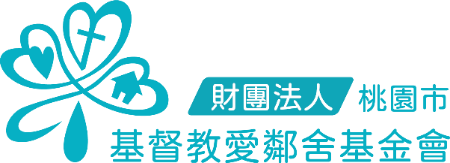 兒少全人關懷發展發表會親師攜手，啓動AI世代教養新境界新聞稿及採訪邀請    相信您和我們一樣，關注科技發展對孩子身心靈的影響。   邱爸，科技新貴，和妻子離婚後，獨自扶養兩個女兒，大女兒還能讓人放心，小女兒却令邱爸牽腸掛肚，沒有一天可以闔眼睡覺，網路朋友一呼百應，常常半夜蹺家，邱爸只能每天睡在大廳堵住門口，只為了阻止女兒「不要再蹺家了⌋。小女兒升國中後，已連續轉學2個學校，好不容找到一所小班制的私立學校，仍可找出各種理由，就是不去上學，或者稱病請學校連絡邱爸接她回家休息……邱爸來電求助：「救救我的女兒，我已經自殺通報過幾次，警察、社工都來過，最後只能丟下一句『這是家長的責任』。也有人介紹我把女兒送到楊梅秀才分校，他們却請我來試試愛鄰舍……因為她我幾乎放掉工作，若我真的失業了，這個家要靠誰撐下去？⌋    天下雜誌報導：「迷網國中生增六成：盜刷卡、打爸媽、亮刀或自傷，掛號多到看不完。幼兒園的孩子拿不到平板就打爸媽、還有青少年以自傷威脅，以死相逼的親子大戰…估5.6萬兒少成癮，3C管制成為疫後最難教養題。⌋    洪媽來電傾訴近1小時：「我的孩子是輕度自閉症，小三就有狀況，當時不明白，小六受同儕霸凌後，開始使用手機…，現在連老師、社工來家訪他也不出門，我已經沒有辦法了。孩子多次半夜玩遊戲暴氣，亂丟亂摔，弄得鄰居苦不堪言，報警處理也沒效，也曾多次拿刀架在我脖子上，我跟他說：『媽媽一條命，你要就送你了。但媽媽若死了，你以後的日子怎麼辦？你一定要學會自立生活，媽媽死了才放心。』⌋一個無助的母親，主動求助，終於孩子同意一起來參觀愛鄰舍。    網路成癮問題直逼國中小，甚至幼兒，3C毒癮的嚴重性早已超越物質成癮。當大批警力及司法正義嚴斥校園毒品時，有誰來守護這早已滲入家庭侵蝕生命的網路毒品？難道我們只能坐視這3C鴨片吞噬台灣的未來嗎？ --財團法人桃園市基督教愛鄰舍基金會助人者生命搖籃主辦單位：  財團法人桃園市基督教愛鄰舍基金會http://tylynf.org/ 聯繫窗口：林麗珍小姐電話：0983-652767、4266770 、4259325日期時間活動流程8/12(六)8/13(日)09:30-10:00活動進場8/12(六)8/13(日)10:00-10:05活力歌舞8/12(六)8/13(日)10:05-11:00溫馨舞台劇   8/12(六)8/13(日)11:00-12:00啓動AI世代教養新境界8/12(六)8/13(日)12:00-12:20摸彩